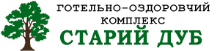 Ціни на пакет «Все включено» в готельно-оздоровчому комплексі «Старий Дуб»На 2020 рікКатегорія номеру                            Одномісне розміщення        Двомісне розміщенняОднокімнатний стандарт  Single                           1100грнОднокімнатний  стандарт Double                         1450грн                                   2000грнОднокімнатний стандарт Twin                                  ----                                         1700грнПів люкс однокімнатний                                         1700грн                                   2200грнЛюкс однокімнатний                                                1900грн                                  2400грнАпартаменти                                                                                                                  на трьох осіб 4800грн              У вартість послуги входить :У вартість послуги входить :проживання на основних місцях в номерах обраної категорії;проживання на основних місцях в номерах обраної категорії;проживання на основних місцях в номерах обраної категорії;проживання на основних місцях в номерах обраної категорії;проживання на основних місцях в номерах обраної категорії;проживання на основних місцях в номерах обраної категорії;проживання на основних місцях в номерах обраної категорії;проживання на основних місцях в номерах обраної категорії;трьохразове харчування  типу "шведський стіл";трьохразове харчування  типу "шведський стіл";трьохразове харчування  типу "шведський стіл";трьохразове харчування  типу "шведський стіл";трьохразове харчування  типу "шведський стіл";прийом лікаря-терапевта;пакет лікувальнийприйом лікаря-терапевта;пакет лікувальнийприйом лікаря-терапевта;пакет лікувальнийприйом лікаря-терапевта;пакет лікувальнийприйом лікаря-терапевта;пакет лікувальнийкористування бюветом мінеральних вод;користування бюветом мінеральних вод;стоянка для автомобілів;зона wi-fi на території готелю.зона wi-fi на території готелю.зона wi-fi на території готелю.зона wi-fi на території готелю.Для дітей до трьох років проживання безкоштовно,дитяче ліжко надається при попередньому запитуДля дітей до трьох років проживання безкоштовно,дитяче ліжко надається при попередньому запитуДля дітей до трьох років проживання безкоштовно,дитяче ліжко надається при попередньому запитуДля дітей до трьох років проживання безкоштовно,дитяче ліжко надається при попередньому запитуДля дітей до трьох років проживання безкоштовно,дитяче ліжко надається при попередньому запитуДля дітей до трьох років проживання безкоштовно,дитяче ліжко надається при попередньому запитуДля дітей до трьох років проживання безкоштовно,дитяче ліжко надається при попередньому запитуДля дітей до трьох років проживання безкоштовно,дитяче ліжко надається при попередньому запитуДля дітей до трьох років проживання безкоштовно,дитяче ліжко надається при попередньому запитуДля дітей до трьох років проживання безкоштовно,дитяче ліжко надається при попередньому запитуДля дітей  до семи років проживання безкоштовно без надання додаткового ліжка.Для дітей  до семи років проживання безкоштовно без надання додаткового ліжка.Для дітей  до семи років проживання безкоштовно без надання додаткового ліжка.Для дітей  до семи років проживання безкоштовно без надання додаткового ліжка.Для дітей  до семи років проживання безкоштовно без надання додаткового ліжка.Для дітей  до семи років проживання безкоштовно без надання додаткового ліжка.Для дітей  до семи років проживання безкоштовно без надання додаткового ліжка.Для дітей  до семи років проживання безкоштовно без надання додаткового ліжка.Для дітей  до семи років проживання безкоштовно без надання додаткового ліжка.Для дітей  до семи років проживання безкоштовно без надання додаткового ліжка.